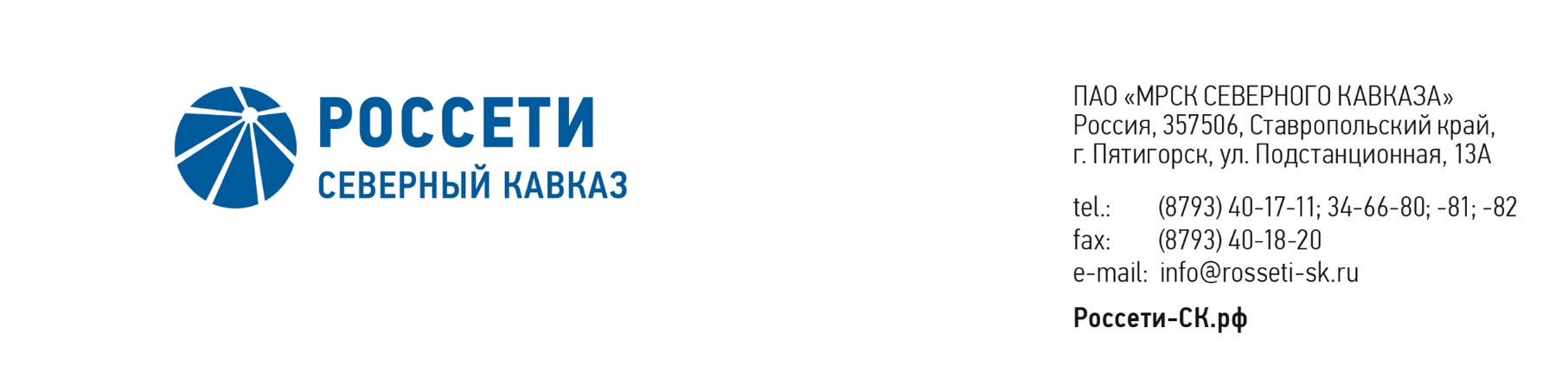 ПРОТОКОЛ №112заседания Комитета по аудиту Совета директоровПАО «МРСК Северного Кавказа»Место подведения итогов голосования: Ставропольский край, г. Пятигорск,                         ул. Подстанционная, д.13а, ПАО «МРСК Северного Кавказа».Дата проведения: 02 декабря 2019 года.Форма проведения: опросным путем (заочное голосование).Дата составления протокола: 03 декабря 2019 года.Всего членов Комитета по аудиту Совета директоров ПАО «МРСК Северного Кавказа» - 3 человека.В заочном голосовании приняли участие:Кирюхин Сергей ВладимировичГурьянов Денис ЛьвовичСасин Николай ИвановичКворум имеется.ПОВЕСТКА ДНЯ:О предварительном рассмотрении кандидатуры руководителя подразделения внутреннего аудита и его вознаграждения.ИТОГИ ГОЛОСОВАНИЯ И РЕШЕНИЯ, ПРИНЯТЫЕ ПО ВОПРОСАМ ПОВЕСТКИ ДНЯ:Вопрос №1: О предварительном рассмотрении кандидатуры руководителя подразделения внутреннего аудита и его вознаграждения.Решение:1. Согласовать кандидатуру Ирхина Михаила Викторовича на должность директора дирекции внутреннего аудита и контроля                      ПАО «МРСК Северного Кавказа» и условия трудового договора с директором дирекции внутреннего аудита и контроля                                          ПАО «МРСК Северного Кавказа» в соответствии с приложением 1 к настоящему решению.2. Рекомендовать Совету директоров ПАО «МРСК Северного Кавказа» принять следующее решение:«1. Одобрить кандидатуру Ирхина Михаила Викторовича на должность директора дирекции внутреннего аудита и контроля                          ПАО «МРСК Северного Кавказа» и утвердить условия трудового договора с директором дирекции внутреннего аудита и контроля ПАО «МРСК Северного Кавказа» в соответствии с приложением № __ к настоящему решению.2. Поручить Единоличному исполнительному органу Общества назначить Ирхина Михаила Викторовича на должность директора дирекции внутреннего аудита и контроля ПАО «МРСК Северного Кавказа».».Голосовали «ЗА»: Кирюхин С.В., Гурьянов Д.Л., Сасин Н.И.«ПРОТИВ»: нет. «ВОЗДЕРЖАЛСЯ»: нет.Решение принято единогласно.Приложение:Проект трудового договора;Опросные листы членов Комитета по аудиту, принявших  участие в голосовании.Председатель Комитета     Председатель Комитета      С.В. КирюхинСекретарь Комитета                                                   Н.В. Толмачева  Н.В. Толмачева